Załącznik do Uchwały nr 907/226/VI/2021  Zarządu Województwa Śląskiego z dnia 14.04.2021 rokuNazwa konkursuOtwarty konkurs ofert na zadanie publiczne Województwa Śląskiego w dziedzinie kultury fizycznej realizowane w terminie od 01.07.2021 roku  do 17.12.2021 roku.Cel konkursuWspieranie  zadania publicznego Województwa Śląskiego w dziedzinie upowszechniania kultury fizycznej dzieci i młodzieży, które będzie realizowane w zakresie szkolenia dzieci i młodzieży pn. KLUB, w terminie od 01.07.2021 roku do 17.12.2021 roku.Zlecenie w/w zadania, odbywać się będzie poprzez udzielenie dotacji na dofinansowanie jego realizacji.Podmioty uprawnionePodmiotami uprawnionymi do złożenia oferty są kluby sportowe, których podstawowym celem jest upowszechnianie kultury fizycznej, na obszarze województwa śląskiego:organizacje pozarządowe w rozumieniu ustawy z 24 kwietnia 2003 r. o działalności pożytku publicznego i o wolontariacie (tekst jednolity Dz.U. z 2020 poz. 1057),osoby prawne i jednostki organizacyjne działające na podstawie przepisów o stosunku Państwa do Kościoła Katolickiego w Rzeczpospolitej Polskiej, o stosunku Państwa do innych kościołów i związków wyznaniowych oraz o gwarancjach wolności sumienia i wyznania, jeżeli ich cele statutowe obejmują prowadzenie działalności pożytku publicznego, stowarzyszenia jednostek samorządu terytorialnego, spółdzielnie socjalne,spółki akcyjne i spółki z ograniczoną odpowiedzialnością oraz kluby sportowe będące spółkami działającymi na podstawie przepisów ustawy z 25 czerwca 2010 r. o  sporcie (tekst jednolity Dz.U. z 2019r. poz. 1468), które nie działają w celu osiągnięcia zysku oraz przeznaczają całość dochodu na realizację celów statutowych oraz nie przeznaczają zysku do podziału między swoich udziałowców, akcjonariuszy i pracowników.Terminy składania ofert i rozstrzygnięć wraz informacją dotyczącą przetwarzania danych osobowychZgodnie z art. 13 ust. 1 i ust. 2 ogólnego rozporządzenia UE o ochronie danych osobowych nr2016/679 informujemy, że:Administratorem Pani/Pana danych osobowych jest Zarząd Województwa Śląskiego z siedzibą w Katowicach, ul. Ligonia 46, adres e-mail: kancelaria@slaskie.pl, strona internetowa: bip.slaskie.pl.Została wyznaczona osoba do kontaktu w sprawie przetwarzania danych osobowych (inspektor ochrony danych), adres e-mail: daneosobowe@slaskie.pl.Pani/Pana dane osobowe będą przetwarzane w celach:Przeprowadzenia naboru i oceny wniosków w ramach otwartych konkursów ofert na realizację zadań publicznych. Podstawą prawną przetwarzania danych osobowych jest obowiązek prawny ciążący na administratorze (art. 6 ust. 1 lit. c rozporządzenia), wynikający z: ustawy z dnia 24 kwietnia 2003 r. o działalności pożytku publicznego i o wolontariacie (w szczególności dział II, rozdział 2); ustawy z dnia 5 czerwca 1998 roku o samorządzie województwa (art. 14); uchwały Sejmiku Województwa Śląskiego w sprawie przyjęcia programu współpracy samorządu województwa śląskiego z organizacjami pozarządowymi oraz podmiotami wymienionymi w art. 3 ust. 3 ustawy o działalności pożytku publicznego i o wolontariacie na dany rok oraz Regulaminu przyznawania dotacji z budżetu Województwa Śląskiego na realizację zadań publicznych Województwa Śląskiego w ramach organizacji otwartych konkursów ofert oraz z pominięciem otwartych konkursów ofert na podstawie ustawy o działalności pożytku publicznego i o wolontariacie stanowiącym załącznik do Uchwały Zarządu Województwa Śląskiego.W przypadku przyznania dotacji i przyjęcia zlecenia realizacji zadania publicznego Pani/Pana dane osobowe będą przetwarzane także w celach związanych z:realizacją zawartej umowy (w szczególności rozliczenie dotacji w zakresie rzeczowym i finansowym, kontrola, sprawozdawczość oraz ewentualne ustalanie, obrona i dochodzenie roszczeń); wykonywaniem obowiązków prawnych związanych z realizacją procesów księgowo-podatkowych oraz zapewnieniem adekwatności, skuteczności i efektywności wydawania środków publicznych. Podstawą prawną przetwarzania danych osobowych jest obowiązek prawny ciążący na administratorze (art. 6 ust. 1 lit. c rozporządzenia) wynikający z ustawy z dnia 24kwietnia 2003 r. o działalności pożytku publicznego i o wolontariacie, ustawy z dnia 27 sierpnia 2009 r. o finansach publicznych oraz innych przepisów prawa.Prowadzenia akt sprawy oraz archiwizacji dokumentacji zgodnie z ustawą z dnia 14lipca 1983 r. o narodowym zasobie archiwalnym i archiwach (art. 6 ust. 1 lit. c rozporządzenia).Pani/Pana dane osobowe będą ujawniane osobom upoważnionym przez administratora danych osobowych, podmiotom upoważnionym na podstawie przepisów prawa, operatorowi pocztowemu lub kurierowi w zakresie prowadzonej korespondencji, podmiotom realizującym archiwizację, podmiotom zapewniającym obsługę bankową oraz teleinformatyczną Urzędu Marszałkowskiego Województwa Śląskiego, w tym dostawca elektronicznej platformy obsługi konkursów na dotacje na realizację zadań publicznych. Ponadto w zakresie stanowiącym informację publiczną dane będą ujawniane każdemu zainteresowanemu taką informacją lub publikowane w BIP Urzędu.Pani/Pana dane osobowe będą przechowywane nie krócej niż przez okres 5 lat od zakończenia sprawy, zgodnie z przepisami dotyczącymi archiwizacji, instrukcji kancelaryjnej i archiwalnej. Po upływie tych okresów akta sprawy będą podlegać ekspertyzie ze względu na ich charakter, treść i znaczenie. Na tej podstawie nastąpić może zmiana okresu przechowywania dokumentacji, włącznie z uznaniem jej za materiały podlegające wieczystemu przechowywaniu w Archiwum Państwowym.Przysługuje Pani/Panu prawo dostępu do treści swoich danych oraz prawo żądania ich sprostowania, usunięcia lub ograniczenia przetwarzania, prawo wniesienia skargi do Prezesa Urzędu Ochrony Danych Osobowych.Podanie danych osobowych jest warunkiem uczestnictwa w otwartym konkursie ofert na realizację zadania publicznego. Jest Pani/Pan zobowiązana do podania danych osobowych, a konsekwencją niepodania danych osobowych będzie brak możliwości uczestnictwa w konkursie.Pani/Pana dane osobowe nie będą wykorzystywane do zautomatyzowanego podejmowania decyzji ani profilowania, o którym mowa w art. 22 rozporządzenia.Oferty należy składać w terminie do dnia 07 maja 2021 roku.Rozstrzygnięcie konkursu nastąpi do dnia 30 czerwca 2021 roku.O zakwalifikowaniu oferty do konkursu decyduje, potwierdzona właściwą pieczęcią, data wpływu oferty do Urzędu Marszałkowskiego Województwa Śląskiego (Kancelaria Ogólna Urzędu Marszałkowskiego w Katowicach przy ul. Ligonia 46, p. 164 lub Biurach Zamiejscowych Urzędu Marszałkowskiego w Bielsku-Białej przy ul. Piastowskiej 40 i Częstochowie przy ul. Sobieskiego 7).W szczególnie uzasadnionych przypadkach termin rozstrzygnięcia może być dłuższy.Otwarty konkurs ofert  dotyczy zadań realizowanych 01.07.2021 roku do 17.12.2021 roku.Zadania przewidziane do dofinansowaniaWsparcie zadania publicznego Województwa Śląskiego w dziedzinie upowszechniania kultury fizycznej dzieci i młodzieży, które będzie realizowane w zakresie szkolenia dzieci i młodzieży pn. KLUB, w terminie od 01.07.2021 roku do 17.12.2021 roku.Kryteria ocenyKlub wielosekcyjny (dyscypliny sportowe) – 15.000 złotychOferta, w której wnioskowana kwota dotacji będzie inna niż podana powyżej, będzie uznana za ofertę nie spełniającą wymogów formalnych.Kwoty dotacjiI.  Na realizację konkursu w dziedzinie kultury fizycznej przeznacza się kwotę w wysokości  1.000.000 złotych.II. Kwota dotacji nie może przekroczyć 80% kosztów kwalifikowanych, w innym wypadku oferta zostanie uznana za nie spełniającą wymogów formalnych. III. Wymagany jest wkład finansowy – nie ustala się minimalnej wartości tego wkładu.IV. Dopuszcza się dokonywanie przesunięć pomiędzy poszczególnymi pozycjami kosztów określonymi w        kalkulacji przewidywanych kosztów w wielkości i na zasadach określonych w umowie.   Przesunięcia uznaje       się za zgodne z umową, wówczas gdy dana pozycja kosztorysu nie zwiększy się więcej niż 30 punktów       procentowych.Koszty kwalifikowane i niekwalifikowaneKoszt kwalifikowany dofinansowany z przyznanej dotacji:- Opłaty instruktorów, trenerów ( wysokość środków pochodzących z dotacji na pokrycie opłat nie może przekroczyć 50% przyznanego dofinansowania)- Zakup sprzętu sportowego i specjalistycznego (kalkulacja z wyszczególnieniem rodzaju i ilości sprzętu)- Organizacja obozów sportowych poprzez:  wyżywienie, zakwaterowanie, transport sprzętu i osób, zakup paliwa i oleju (dotyczy transportu sprzętu i zawodników), wynajem obiektów i sprzętu (z wyjątkiem kosztów wynajmu obiektów własnych lub dzierżawionych), ubezpieczenie uczestników obozu.  Koszty kwalifikowane, które nie mogą być dofinansowane z przyznanej dotacji:- Opłaty instruktorów, trenerów przekraczające  50% przyznanego dofinansowaniaKoszty będą uznane za kwalifikowane tylko wtedy, gdy:1.Są bezpośrednio związane z realizowanym zadaniem i niezbędne do jego wykonania.2.Są racjonalnie skalkulowane w oparciu o ceny rynkowe.3.Zostaną poniesione w czasie określonym w umowie.Oferta musi zawierać tylko koszty kwalifikowane.Oferta i załącznikiPodmiot uprawniony składając ofertę winien wskazać konkurs, w którym oferta ma zostać rozpatrzona. Należy wpisać: „ KLUB ”uTa sama oferta nie może zostać złożona do więcej niż jednego konkursu organizowanego 
przez Urząd Marszałkowski Województwa Śląskiego lub jego jednostkę organizacyjną.Warunkiem przystąpienia do konkursu jest złożenie oferty w elektronicznym generatorze wniosków – należy przez to rozumieć oprogramowanie do obsługi otwartych konkursów ofert i dotacji udzielanych w formie pozakonkursowej „WITKAC” (www.witkac.pl) oraz w wersji papierowej zgodnej ze wzorem określonym w Rozporządzeniu Przewodniczącego Komitetu Do Spraw Pożytku Publicznego z dnia 24 października 2018r. w sprawie wzorów ofert i ramowych wzorów umów dotyczących realizacji zadań publicznych oraz wzorów sprawozdań z wykonania tych zadań, która została wygenerowana w generatorze wniosków „WITKAC” i złożona w Kancelarii Ogólnej (pokój 164) Urzędu Marszałkowskiego Województwa Śląskiego w Katowicach przy ul. Ligonia 46lub Biurach Zamiejscowych Urzędu Marszałkowskiego w Bielsku-Białej przy ul. Piastowskiej 40 i Częstochowie przy ul. Sobieskiego 7.Oferta musi być podpisana przez osoby uprawnione statutowo do reprezentacji podmiotu bądź upoważnione w tym celu (w przypadku braku pieczęci imiennych wymagane jest złożenie czytelnych podpisów z podaniem funkcji osoby reprezentującej podmiot).W przypadku podpisania oferty przez osoby inne niż wymienione w odpisie 
z rejestru/ewidencji, do oferty należy dołączyć imienne upoważnienie podpisane przez osoby uprawnione (tj. wymienione w odpisie).Departament Sportu może wymagać dodatkowych załączników dokumentujących jakość i rzetelność wykonania zadania zgłaszanego do dofinansowania.7. Do oferty dołącza się aktualny odpis z rejestru/ewidencji.8. Statut.9. Załączniki dołączone do oferty powinny być oryginalne lub potwierdzone za zgodność z     oryginałem na każdej stronie kopii przez osoby uprawnione.Pracownicy Departamentu Sportu udzielają, w terminie składania oferty tj. do dnia 07 maja 2021r.,informacji zainteresowanym aplikowaniem o środki z budżetu Województwa Śląskiego. W tym czasie oferenci mogą wycofać złożoną ofertę i złożyć ją ponownie, po dokonaniu ewentualnych poprawek i zmian w terminie przewidzianym w konkursie.Warunki dopuszczenia oferty do procedury konkursowejNie  rozpatruje się  ofert:Złożonych jedynie w wersji elektroniczne lub jedynie w wersji papierowej;Wypełnionych nieczytelnie ( w tym wypełnionych  w wymaganych polach poprzez wpisanie : nie dotyczy);Wersje papierowa oraz elektroniczna muszą być identyczne (świadczy o tym numer kontrolny zawarty w dolnej części oferty);nieposiadających wymaganych załączników;złożonych po terminie;złożonych przez podmioty nieuprawnione;podpisanych przez osoby nieuprawnione niespełniających wymogów określonych w ogłoszeniu konkursu oraz w niniejszym regulaminie;niezawierających oświadczeń z ostatniej strony oferty, zawierających  koszty niekwalifikowane.Złożenie oferty jest równoznaczne z akceptacją zapisów niniejszego ogłoszenia.Tryb wyboruZa przeprowadzenie konkursu odpowiedzialny jest Departament Sportu.Oferty prawidłowe pod względem formalnym, opiniowane są przez komisję konkursową, powołaną przez Zarząd Województwa Śląskiego.Decyzję o udzieleniu dotacji podejmuje Zarząd Województwa Śląskiego, po zapoznaniu się z opinią komisji konkursowej.Od podjętych decyzji nie przysługuje odwołanie.Złożenie oferty nie jest równoznaczne z przyznaniem dotacji. Zarząd Województwa przyznając dotację, może wskazać pozycje z kosztorysu, objęte dofinansowaniem z budżetu Samorządu Województwa Śląskiego.Wyniki konkursu zamieszcza się w Biuletynie Informacji Publicznej, na stronie internetowej www.slaskie.pl oraz na tablicy ogłoszeń Urzędu Marszałkowskiego Województwa Śląskiego.Warunki zawarcia umowyPodstawą udzielenia dotacji będzie umowa, której brzmienie zostanie określone przez Departament Sportu. Wzór umowy będzie opracowany na podstawie ramowego wzoru określonego w Rozporządzeniu Przewodniczącego Komitetu do Spraw Pożytku Publicznego z dnia 24 października 2018r. Umowę należy podpisać w siedzibie Zleceniodawcy tj. Urzędzie Marszałkowskim Województwa Śląskiego w Katowicach lub Biurach Zamiejscowych Urzędu Marszałkowskiego w Bielsku-Białej przy ul. Piastowskiej 40 i Częstochowie przy ul. Sobieskiego 7.2.  W zawieranej umowie znajdować się będą m.in. następujące postanowienia:-   na wezwanie Zleceniodawcy, Zleceniobiorca jest zobowiązany do przedłożenia do wglądu materiałów związanych z realizacją zadania (oryginałów faktur i innych dowodów księgowych w celu kontroli i potwierdzenia wysokości pokrytych przez Zleceniobiorcę wydatków oraz dokumentów potwierdzających osiągnięcie założonych rezultatów),-    wszelką dokumentację finansową, związaną z realizacją zadania, w tym dowody księgowe,      Zleceniobiorca jest zobowiązany przechowywać przez 5 lat, licząc od początku roku do       następującego po roku, w którym Zleceniobiorca realizował zadanie publiczne.3. Z dotacji nie mogą być finansowane koszty niekwalifikowane.4. Z dotacji pokrywane są wydatki poniesione podczas realizacji zadania w terminie określonym w umowie.5. Akceptacja sprawozdania końcowego i rozliczenie dotacji polega na weryfikacji założonychw  ofercie rezultatów i działań, a także prawidłowości poniesionych wydatków.6. Oczekiwane obligatoryjne rezultaty konieczne do osiągnięcia przy realizacji:Prowadzenie zajęć sportowych przez trenerów i instruktorów (należy podać  ilość zajęć, ilość uczestników, przedział wiekowy uczestników oraz sposób monitorowania)Przeprowadzenie obozu sportowego. ( należy podać  ilość dni obozu, ilość uczestników, przedział wiekowy uczestników oraz sposób monitorowania ).7. Oferent, w złożonej ofercie musi uwzględnić wskazane przez Zleceniodawcę w Ogłoszeniu konkursu oraz wskazać dodatkowe informacje dotyczące rezultatów realizacji zadania publicznego, o których mowa w pkt. 6 oferty stanowiącej załącznik do Rozporządzenia Przewodniczącego Komitetu Do Spraw Pożytku Publicznego z dnia 24 października 2018r. 8. Zarząd Województwa Śląskiego może odmówić podmiotowi wyłonionemu w konkursie podpisania umowy w przypadku, gdy: okaże się, iż rzeczywisty zakres realizowanego zadania znacząco odbiega od opisanego w ofercie, podmiot utraci osobowość prawną, brak jest organu uprawnionego do reprezentacji podmiotu, zostaną ujawnione nieznane wcześniej istotne okoliczności podważające wiarygodność merytoryczną lub finansową oferenta.  9. Oferent po podpisaniu umowy będzie zobowiązany do zastosowania znaku graficznego Województwa Śląskiego we wszystkich prowadzonych działaniach informacyjnych i/lub promocyjnych dotyczących realizowanego zadania, do  podania  harmonogramu planowanych działań informacyjnych i promocyjnych, uwzględniający przedmiot działania informacyjnego i promocyjnego oraz najważniejsze z wizerunkowego punktu widzenia etapy działań, wraz z podaniem miejsca i terminu tych działań oraz po zakończeniu realizacji zadania  do przygotowania i przekazania,  informacji podsumowującej  przeprowadzone działania informacyjne i promocyjne.Informacji dotyczących konkursu udzielają pracownicy Departament Sportu pod numerami telefonów: Referat Sportu: 32/77-40-972 – Grzegorz Ząbkowski oraz 32/77-40-718 Iwona Kopińska i Joanna Kot .Zadania zrealizowane w roku ogłoszenia konkursu i w roku poprzednimWykazy podmiotów dofinansowanych przez Województwo Śląskie w otwartych konkursach ofert na zadania publiczne Województwa Śląskiego w dziedzinie kultury fizycznej oraz bezpieczeństwa publicznego w 2020/2021 roku zamieszczono poniżej:Załącznik do uchwały zarządu Województwa Śląskiego nr 330/101/VI z dnia 05.02.2020r.Obszar 1,2,3,4 - Upowszechnianie kultury fizycznejObszar 1,2,3,4 - Upowszechnianie kultury fizycznejObszar 1,2,3,4 - Upowszechnianie kultury fizycznejObszar 1,2,3,4 - Upowszechnianie kultury fizycznejObszar 1,2,3,4 - Upowszechnianie kultury fizycznejLp.Nazwa podmiotuNazwa zadaniaSuma uzyskanych punktówKwota dofinansowaniaLp.Nazwa podmiotuNazwa zadaniaSuma uzyskanych punktówKwota dofinansowania1.Śląski Związek Akrobatyki Sportowej KatowiceUpowszechnianie kultury fizycznej728 649 zł2.Śląski Związek Badmintona CzęstochowaUpowszechnianie kultury fizycznej740 417 zł3.Górnośląski Okręgowy Związek Baseballu i Softballu RybnikUpowszechnianie kultury fizycznej720 110 zł4.Śląski Związek Biathlonu ChorzówUpowszechnianie kultury fizycznej758 978 zł5.Śląski Związek Bokserski KatowiceUpowszechnianie kultury fizycznej760 590 zł6.Śląski Związek Brydża Sportowego KatowiceUpowszechnianie kultury fizycznej719 245 zł7.Klub Sportowy "Warszowice" WarszowiceUpowszechnianie kultury fizycznej711 123 zł8.Okręgowy Związek Gimnastyczny KatowiceUpowszechnianie kultury fizycznej750 720 zł9.Stowarzyszenie "Bytomski Golf" BytomUpowszechnianie kultury fizycznej719 274 zł10.Śląski Związek Hokeja na Lodzie KatowiceUpowszechnianie kultury fizycznej739 120 zł11.Śląski Związek Hokeja na Trawie Tarnowskie GóryUpowszechnianie kultury fizycznej739 733 zł12.Śląski Związek Jeździecki RybnikUpowszechnianie kultury fizycznej721 629 zł13.Śląski Związek Judo BytomUpowszechnianie kultury fizycznej793 223 zł14.Śląski Związek Ju-Jitsu MysłowiceUpowszechnianie kultury fizycznej777 685 zł15.Śląski Związek Kajakowy KatowiceUpowszechnianie kultury fizycznej762 008 zł16.Śląski Związek Karate KatowiceUpowszechnianie kultury fizycznej728 361 zł17.Śląski Okręgowy Związek Karate Tradycyjnego BytomUpowszechnianie kultury fizycznej718 035 zł18.Śląski Okręgowy Związek Kickboxingu JaworzeUpowszechnianie kultury fizycznej727 281 zł19.Śląski Związek Kolarski KatowiceUpowszechnianie kultury fizycznej754 331 zł20.Śląski Związek Koszykówki w KatowicachUpowszechnianie kultury fizycznej759 319 zł21.Śląski Okręgowy Związek Kręglarski w Katowicach z siedzibą w Łaziskach GórnychUpowszechnianie kultury fizycznej 715 946 zł22.Śląski Związek Lekkiej Atletyki KatowiceUpowszechnianie kultury fizycznej7180 907 zł23.Śląski Okręgowy Związek Łuczniczy ŻywiecUpowszechnianie kultury fizycznej764 347 zł24.Śląski Związek Motorowodny i Narciarstwa Wodnego w KatowicachUpowszechnianie kultury fizycznej79 975 zł25.Śląsko-Beskidzki Związek Narciarski WisłaUpowszechnianie kultury fizycznej7135 843 zł26.Śląski Związek Orientacji Sportowej KatowiceUpowszechnianie kultury fizycznej717 766 zł27.Śląski Okręgowy Związek Pięcioboju Nowoczesnego CzęstochowaUpowszechnianie kultury fizycznej715 000 zł28.Śląski Związek Piłki Nożnej KatowiceUpowszechnianie kultury fizycznej780 375 zł29.Śląski Związek Piłki Ręcznej KatowiceUpowszechnianie kultury fizycznej753 979 zł30.Śląski Związek Piłki Siatkowej w KatowicachUpowszechnianie kultury fizycznej794 420 zł31.Śląski Okręgowy Związek Pływacki MysłowiceUpowszechnianie kultury fizycznej7139 896 zł32.Śląski Związek Podnoszenia Ciężarów Tarnowskie GóryUpowszechnianie kultury fizycznej724 475 zł33.Śląski Związek Rugby BytomUpowszechnianie kultury fizycznej78 051 zł34.Okręgowy Związek Sportów Saneczkowych Bielsko-BiałaUpowszechnianie kultury fizycznej734 154 zł35.Śląski Związek Strzelectwa Sportowego KatowiceUpowszechnianie kultury fizycznej757 070 zł36.Śląski Związek Szachowy KatowiceUpowszechnianie kultury fizycznej765 985 zł37.Śląski Związek Szermierczy KatowiceUpowszechnianie kultury fizycznej798 595 zł38.Śląski Okręgowy Związek Taekwon-do CzęstochowaUpowszechnianie kultury fizycznej777 102 zł39.Ludowy Uczniowski Klub Sportowy "Kantor" CzęstochowaUpowszechnianie kultury fizycznej50 zł40.Ludowy Uczniowski Klub Sportowy "Kantor" CzęstochowaUpowszechnianie kultury fizycznej74 816 zł41.Ludowy Uczniowski Klub Sportowy "Kantor" CzęstochowaUpowszechnianie kultury fizycznej50 zł42.Śląski Związek Tenisa Stołowego KatowiceUpowszechnianie kultury fizycznej756 492 zł43.Śląski Związek Tenisowy ZabrzeUpowszechnianie kultury fizycznej752 024 zł44.Śląski Okręgowy Związek Triathlonu RacibórzUpowszechnianie kultury fizycznej710 718 zł45.Śląski Okręgowy Związek Wspinaczki Sportowej BytomUpowszechnianie kultury fizycznej (organizacja i uczestnictwo w regionalnych, ogólnopolskich i międzynarodowych imprez sportowych)726 997 zł46.Śląski Związek Zapaśniczy KatowiceUpowszechnianie kultury fizycznej  (Organizacja przedsięwzięć dotyczących sportu dla wszystkich, ze szczególnym uwzględnieniem młodzieży niedostosowanej oraz środowisk o niskim statusie materialnym)784 040 zł47.Śląski Związek Żeglarski KatowiceUpowszechnianie kultury fizycznej (Organizacja szkolenia dzieci i młodzieży uzdolnionej sportowo oraz sportowców niepełnosprawnych)728 480 zł48.Śląskie Towarzystwo Krzewienia Kultury Fizycznej KatowiceUpowszechnianie kultury fizycznej 7205 600 zł49.Śląskie Wojewódzkie Zrzeszenie Ludowe Zespoły Sportowe w KatowicachUpowszechnianie kultury fizycznej 7330 600 zł50.Śląski Szkolny Związek Sportowy KatowiceUpowszechnianie kultury fizycznej 7305 600 zł51.Wojewódzkie Stowarzyszenie Sportu i Rehabilitacji Niepełnosprawnych "START" KatowiceUpowszechnianie kultury fizycznej 7205 600 zł52.Stowarzyszenie Integracyjne Eurobeskidy ŁodygowiceUpowszechnianie kultury fizycznej5053.Stowarzyszenie Sportowe Niesłyszących "MIG" GliwiceUpowszechnianie kultury fizycznej722 000 zł54.Olimpiady Sepcjalne Polska Oddział Regionalny Olimpiady Specjalne Polska - Śląskie RybnikUpowszechnianie kultury fizycznej7155 600 złObszar 5 - Sport akademicki w zakresie upowszechniania kultury fizycznejObszar 5 - Sport akademicki w zakresie upowszechniania kultury fizycznejObszar 5 - Sport akademicki w zakresie upowszechniania kultury fizycznejObszar 5 - Sport akademicki w zakresie upowszechniania kultury fizycznejObszar 5 - Sport akademicki w zakresie upowszechniania kultury fizycznejLp.Nazwa podmiotuNazwa zadaniaSuma uzyskanych punktówKwota dofinansowana1Klub Środowiskowy Akademickiego Związku Sportowego Politechniki Śląskiej z siedzibą w GliwicachUpowszechnianie kultury fizycznej715 000 zł2Klub Sportowy Akademickiego Związku Sportowego Akademii Wychowania Fizycznego w KatowicachUpowszechnianie kultury fizycznej7300 000 zł3Akademicki Związek Sportowy KatowiceUpowszechnianie kultury fizycznej780 000 zł4Akademicki Związek Sportowy Klub Środowiskowy Strzelectwa Sportowego CzęstochowaUpowszechnianie kultury fizycznej75 000 zł400 000 złObszar 6 - Szkolenie kadry wojewódzkiej młodzików w 2020 rokuObszar 6 - Szkolenie kadry wojewódzkiej młodzików w 2020 rokuObszar 6 - Szkolenie kadry wojewódzkiej młodzików w 2020 rokuObszar 6 - Szkolenie kadry wojewódzkiej młodzików w 2020 rokuObszar 6 - Szkolenie kadry wojewódzkiej młodzików w 2020 rokuObszar 6 - Szkolenie kadry wojewódzkiej młodzików w 2020 rokuObszar 6 - Szkolenie kadry wojewódzkiej młodzików w 2020 rokuObszar 6 - Szkolenie kadry wojewódzkiej młodzików w 2020 rokuObszar 6 - Szkolenie kadry wojewódzkiej młodzików w 2020 rokuObszar 6 - Szkolenie kadry wojewódzkiej młodzików w 2020 rokuLp.Nazwa podmiotuNazwa zadaniaSuma uzyskanych punktówKwota dofinansowaniaLp.Nazwa podmiotuNazwa zadaniaSuma uzyskanych punktówKwota dofinansowaniaLp.Nazwa podmiotuNazwa zadaniaSuma uzyskanych punktówKwota dofinansowania1Śląska Federacja Sportu w KatowicachSzkolenie kadry wojewódzkiej młodzików w 2020 roku71 000 000 złObszar 7 - Udział w Finałach Mistrzostw Polski zawodników reprezentujących  Województwo Śląskie oraz w Finałach Ogólnopolskich Olimpiad MłodzieżowychObszar 7 - Udział w Finałach Mistrzostw Polski zawodników reprezentujących  Województwo Śląskie oraz w Finałach Ogólnopolskich Olimpiad MłodzieżowychObszar 7 - Udział w Finałach Mistrzostw Polski zawodników reprezentujących  Województwo Śląskie oraz w Finałach Ogólnopolskich Olimpiad MłodzieżowychObszar 7 - Udział w Finałach Mistrzostw Polski zawodników reprezentujących  Województwo Śląskie oraz w Finałach Ogólnopolskich Olimpiad MłodzieżowychObszar 7 - Udział w Finałach Mistrzostw Polski zawodników reprezentujących  Województwo Śląskie oraz w Finałach Ogólnopolskich Olimpiad MłodzieżowychObszar 7 - Udział w Finałach Mistrzostw Polski zawodników reprezentujących  Województwo Śląskie oraz w Finałach Ogólnopolskich Olimpiad MłodzieżowychObszar 7 - Udział w Finałach Mistrzostw Polski zawodników reprezentujących  Województwo Śląskie oraz w Finałach Ogólnopolskich Olimpiad MłodzieżowychObszar 7 - Udział w Finałach Mistrzostw Polski zawodników reprezentujących  Województwo Śląskie oraz w Finałach Ogólnopolskich Olimpiad MłodzieżowychObszar 7 - Udział w Finałach Mistrzostw Polski zawodników reprezentujących  Województwo Śląskie oraz w Finałach Ogólnopolskich Olimpiad MłodzieżowychObszar 7 - Udział w Finałach Mistrzostw Polski zawodników reprezentujących  Województwo Śląskie oraz w Finałach Ogólnopolskich Olimpiad MłodzieżowychLp.Nazwa podmiotuNazwa zadaniaSuma uzyskanych punktówKwota dofinansowaniaLp.Nazwa podmiotuNazwa zadaniaSuma uzyskanych punktówKwota dofinansowaniaLp.Nazwa podmiotuNazwa zadaniaSuma uzyskanych punktówKwota dofinansowania1Śląska Federacja Sportu KatowiceUdział w Finałach Mistrzostw Polski zawodników reprezentujących  Województwo Śląskie oraz w Finałach Ogólnopolskich Olimpiad Młodzieżowych7350 000 złObszar 8 - Szkolenie w zakresie sportów lotniczychObszar 8 - Szkolenie w zakresie sportów lotniczychObszar 8 - Szkolenie w zakresie sportów lotniczychObszar 8 - Szkolenie w zakresie sportów lotniczychObszar 8 - Szkolenie w zakresie sportów lotniczychObszar 8 - Szkolenie w zakresie sportów lotniczychObszar 8 - Szkolenie w zakresie sportów lotniczychObszar 8 - Szkolenie w zakresie sportów lotniczychObszar 8 - Szkolenie w zakresie sportów lotniczychObszar 8 - Szkolenie w zakresie sportów lotniczychLp.Nazwa podmiotuNazwa zadaniaSuma uzyskanych punktówKwota dofinansowaniaLp.Nazwa podmiotuNazwa zadaniaSuma uzyskanych punktówKwota dofinansowaniaLp.Nazwa podmiotuNazwa zadaniaSuma uzyskanych punktówKwota dofinansowania1Aeroklub Częstochowski CzęstochowaSzkolenie w zakresie sportów lotniczych728 000 zł2Aeroklub Śląski KatowiceSzkolenie w zakresie sportów lotniczych740 000 zł3Aeroklub Bielsko-Bialski Bielsko-BiałaSzkolenie w zakresie sportów lotniczych720 000 złSuma88 000 złObszar 9 - Sporty motoroweObszar 9 - Sporty motoroweObszar 9 - Sporty motoroweObszar 9 - Sporty motoroweObszar 9 - Sporty motoroweLp.Nazwa podmiotuNazwa zadaniaSuma uzyskanych punktówKwota dofinansowaniaLp.Nazwa podmiotuNazwa zadaniaSuma uzyskanych punktówKwota dofinansowaniaLp.Nazwa podmiotuNazwa zadaniaSuma uzyskanych punktówKwota dofinansowania1Polski Związek Motorowy Zarząd Okręgowy  KatowiceSporty motorowe7          50 000,00    2"Automobilklub Ziemi Tyskiej" TychySporty motorowe7          50 000,00    Suma        100 000,00    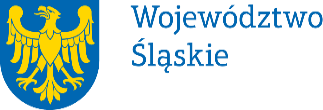 Załącznik do Uchwały Zarządu Województwa Śląskiego nr 1894/161/VI/2020 z dnia 26.08.2020 r.Lista rankingowa ofert spełniających wymogi formalne, złożonych do otwartego konkursu ofert na zadanie publiczne Województwa Śląskiego w dziedzinie kultury fizycznej realizowane w terminie od dnia podpisania umowy do dnia 31.12.2020 rokuLista rankingowa ofert spełniających wymogi formalne, złożonych do otwartego konkursu ofert na zadanie publiczne Województwa Śląskiego w dziedzinie kultury fizycznej realizowane w terminie od dnia podpisania umowy do dnia 31.12.2020 rokuLista rankingowa ofert spełniających wymogi formalne, złożonych do otwartego konkursu ofert na zadanie publiczne Województwa Śląskiego w dziedzinie kultury fizycznej realizowane w terminie od dnia podpisania umowy do dnia 31.12.2020 rokuLista rankingowa ofert spełniających wymogi formalne, złożonych do otwartego konkursu ofert na zadanie publiczne Województwa Śląskiego w dziedzinie kultury fizycznej realizowane w terminie od dnia podpisania umowy do dnia 31.12.2020 rokuLista rankingowa ofert spełniających wymogi formalne, złożonych do otwartego konkursu ofert na zadanie publiczne Województwa Śląskiego w dziedzinie kultury fizycznej realizowane w terminie od dnia podpisania umowy do dnia 31.12.2020 rokuLista rankingowa ofert spełniających wymogi formalne, złożonych do otwartego konkursu ofert na zadanie publiczne Województwa Śląskiego w dziedzinie kultury fizycznej realizowane w terminie od dnia podpisania umowy do dnia 31.12.2020 rokuLista rankingowa ofert spełniających wymogi formalne, złożonych do otwartego konkursu ofert na zadanie publiczne Województwa Śląskiego w dziedzinie kultury fizycznej realizowane w terminie od dnia podpisania umowy do dnia 31.12.2020 rokuObszar nr 1. Szkolenie dzieci i młodzieży pn. KLUB, w terminie od dnia podpisania umowy do 31.12.2020 rokuObszar nr 1. Szkolenie dzieci i młodzieży pn. KLUB, w terminie od dnia podpisania umowy do 31.12.2020 rokuObszar nr 1. Szkolenie dzieci i młodzieży pn. KLUB, w terminie od dnia podpisania umowy do 31.12.2020 rokuObszar nr 1. Szkolenie dzieci i młodzieży pn. KLUB, w terminie od dnia podpisania umowy do 31.12.2020 rokuObszar nr 1. Szkolenie dzieci i młodzieży pn. KLUB, w terminie od dnia podpisania umowy do 31.12.2020 rokuObszar nr 1. Szkolenie dzieci i młodzieży pn. KLUB, w terminie od dnia podpisania umowy do 31.12.2020 rokuObszar nr 1. Szkolenie dzieci i młodzieży pn. KLUB, w terminie od dnia podpisania umowy do 31.12.2020 rokuL.p.Nazwa podmiotuTytuł zadania      Kryteria i punktacja      Kryteria i punktacja      Kryteria i punktacjaKwota dotacjiL.p.Nazwa podmiotuTytuł zadaniaformalnemerytoryczneŁącznieKwota dotacjiL.p.Nazwa podmiotuTytuł zadania0-10-9ŁącznieKwota dotacji1Uczniowski Klub Sportowy "Alfa" WilkowiceNauka skoków na trampolinie w Uczniowskim Klubie Sportowym Alfa Wilkowice167                       -      2 Uczniowski Ludowy Klub Sportowy "Lotka" Gmina OlsztynSzkolenie dzieci i młodzieży pn. Klub-zajęcia sportowe w badmintona,gry,zabawy dla dzieci i młodzieży z gminy Olsztyn156                       -      3Baseballowy Klub Sportowy "Rawa Katowice" KatowiceSzkolenie dzieci i młodzieży pn. Klub189          10 000,00    4Biathlonowy Ludowy Klub Sportowy w ŻywcuSzkolenie dzieci i młodzieży pn. KLUB178          10 000,00    5Klub Sportowy "06 Kleofas-Katowice" KatowiceSzkolenie dzieci i młodzieży pn. KLUB poprzez organizację treningów bokserskich156                       -      6Klub Sportów Walki "Boxing Odra" Wodzisław ŚląskiSzkolenie dzieci i młodzieży pn. KLUB poprzez organizację treningów bokserskich167                       -      7Fundacja BKS Sokół GliwiceSzkółka Bokserska BKS Sokół156                       -      8Jaworznicki Klub Bokserski "Jawor" TEAM JaworznoBoks jako sport który uczy pomaga i wychowuje KLUB167                       -      9Klub Sportowy "Żylica" ŁodygowiceSzkolenie dzieci i młodzieży pn.Klub poprzez organizację treningów bokserskich145                       -      10Klub Sportowy Garda Gierałtowice Organizacja zajęć bokserskich dla dzieci i młodzieży w ramach "Śląskiego Programu Klub"  178          10 000,00    11Uczniowski Klub Sportowy "Śląsk" Ruda ŚląskaSzkolenie dzieci i młodzieży pn. KLUB178          10 000,00    12Ludowy Klub Sportowy "Myszków" MyszkówObóz sportowy dla dzieci i młodzieży zrzeszonej w LKS "Myszków"156                       -      13Beskidzkie Stowarzyszenie Brydża Sportowego Bielsko-BiałaSzkolenie dzieci i młodzieży pn.Klub145                       -      14Zabrzańskie Stowarzyszenie Cheerleaders "ENERGY" ZabrzeSzkolenie sportowe - cheerleading156                       -      15Ludowy Klub Sportowy "Strzelec" Gorzyczki Popularyzacja aktywnego trybu życia wśród dzieci poprzez uprawianie dyscypliny sportowej - Futsal178          10 000,00    16Stowarzyszenie Rekreacyjno-Sportowe "Gwiazda" Ruda ŚląskaSportowe szkolenia dzieci i młodzieży SRS Gwiazda Ruda Śląska pn. KLUB, w terminie od podpisania umowy do 31.12.2020r.1910          10 000,00    17Uczniowski Klub Sportowy "Carramba" KatowiceSzkolenie dzieci i młodzieży pn. KLUB w terminie od podpisania umowy do 31.12.2020 roku167                       -      18Uczniowski Klub Sportowy" DĄB" KatowiceŚląski Program Klub1910          10 000,00    19Stowarzyszenie "Bytomski Golf" BytomSzkolenie dzieci i młodzieży pn. KLUB w terminie od podpisania umowy do 31.12.2020 roku167                       -      20Jastrzębski Klub Hokejowy GKS Jastrzębie w Jastrzębiu-ZdrojuSzkolenie dzieci JKH GKS Jastrzębie178          10 000,00    21Ludowy Uczniowski Klub Sportowy "Jedynka" Miasteczko ŚląskieSzkolenie dzieci i młodzieży pn. KLUB189          10 000,00    22Klub Jeździecki "Maciejówka" MOSIR ZabrzeJeździeckie szkolenie sportowe178          10 000,00    23Klub Sportowy "Budowlani" SosnowiecSzkolenie dzieci w judo/ju-jitsu156                       -      24Uczniowski Klub Sportowy Otori KatowiceKlub156                       -      25Górniczy Klub Sportowy "Czarni" BytomWspieranie szkolenia młodzieży - zakup sprzętu sportowego- specjalistycznego1910          10 000,00    26Uczniowski Klub Sportowy UKS Judo "AHINSA" Tarnowskie GóryUpowszechnianie kultury fizycznej poprzez prowadzenie zajęć sportowych w oparciu o ćwiczenia na bazie judo i ju-jitsu dla dzieci i młodzieży Tarnowskich Gór i województwa śląskiego.178          10 000,00    27Polska Federacja Ju-Jitsu i Kobudo JaworznoSzkolenie Ju-Jitsu na terenie Jaworzna w ramach projektu "Klub"167                       -      28Klub "Arawashi" RajczaSzkolenie dzieci i młodzieży pn Klub, w terminie od dnia podpisania umowy do 31.12.2020 r.178          10 000,00    29Pawłowicki Klub Karate Kyokushin PawłowiceSzkolenie dzieci i młodzieży pn. KLUB167                       -      30Uczniowski Klub Sportowy Karate Hajime  RadzionkówSzkolenie dzieci i młodzieży pn. KLUB178          10 000,00    31Uczniowski Klub Sportowy Karate Hajime  Gliwice Podnoszenie sprawności fizycznej poprzez uczestnictwo w treningach karate dla dzieci i młodzieży 178          10 000,00    32Fundacja Gwardia KatowiceTreningi kolarskie z Fundacją Gwardia Katowice178          10 000,00    33Stowarzyszenie Basket Hills Bielsko-BiałaSzkolenie dzieci i młodzieży w zakresie koszykówki156                       -      34Koszykarski Klub Sportowy Tarnowskie GóryKoszykówka - sposób na aktywne życie167                       -      Zestawienie ofert dofinansowanych na zadanie  publiczne Województwa Śląskiego w dziedzinie kultury fizycznej realizowane w terminie od 01.03.2021 do 17.12.2021 roku.Zestawienie ofert dofinansowanych na zadanie  publiczne Województwa Śląskiego w dziedzinie kultury fizycznej realizowane w terminie od 01.03.2021 do 17.12.2021 roku.Zestawienie ofert dofinansowanych na zadanie  publiczne Województwa Śląskiego w dziedzinie kultury fizycznej realizowane w terminie od 01.03.2021 do 17.12.2021 roku.Zestawienie ofert dofinansowanych na zadanie  publiczne Województwa Śląskiego w dziedzinie kultury fizycznej realizowane w terminie od 01.03.2021 do 17.12.2021 roku.Zestawienie ofert dofinansowanych na zadanie  publiczne Województwa Śląskiego w dziedzinie kultury fizycznej realizowane w terminie od 01.03.2021 do 17.12.2021 roku.Załącznik nr 1 do Uchwały Zarządu Województwa Śląskiego nr 468/213/VI/2021 z dnia 24.02.2021r.Obszar 1,2,3,4 - Upowszechnianie kultury fizycznej; Obszar 1,2,3,4 - Upowszechnianie kultury fizycznej; Obszar 1,2,3,4 - Upowszechnianie kultury fizycznej; Obszar 1,2,3,4 - Upowszechnianie kultury fizycznej; Obszar 1,2,3,4 - Upowszechnianie kultury fizycznej; Obszar 1,2,3,4 - Upowszechnianie kultury fizycznej; Obszar 1,2,3,4 - Upowszechnianie kultury fizycznej; Obszar 1,2,3,4 - Upowszechnianie kultury fizycznej; Lp.Nazwa podmiotuTytuł zadaniaTytuł zadania      Kryteria i punktacja      Kryteria i punktacja      Kryteria i punktacjaDofinansowana kwota dotacjiLp.Nazwa podmiotuTytuł zadaniaTytuł zadaniaformalnemerytoryczneŁącznieDofinansowana kwota dotacjiLp.Nazwa podmiotuTytuł zadaniaTytuł zadania0-10-6ŁącznieDofinansowana kwota dotacji1Śląski Związek Akrobatyki Sportowej, KatowiceUpowszechnianie kultury fizycznejUpowszechnianie kultury fizycznej167                  22 696,00    2Śląski Związek Badmintona, CzęstochowaUpowszechnianie kultury fizycznejUpowszechnianie kultury fizycznej167                   33 599,00    3Górnośląski Okręgowy Związek Baseballu i Softballu, RybnikUpowszechnianie kultury fizycznejUpowszechnianie kultury fizycznej167                  19 481,00    4Śląski Związek Biathlonu, ChorzówUpowszechnianie kultury fizycznejUpowszechnianie kultury fizycznej16748 777,00    5Śląski Związek Bokserski, KatowiceUpowszechnianie kultury fizycznejUpowszechnianie kultury fizycznej167                   51 390,00 6Śląski Związek Brydża Sportowego, KatowiceUpowszechnianie kultury fizycznejUpowszechnianie kultury fizycznej167                   18 654,00    7Klub Sportowy "Warszowice", WarszowiceUpowszechnianie kultury fizycznejUpowszechnianie kultury fizycznej167                     8 174,00    8Okręgowy Związek Gimnastyczny, KatowiceUpowszechnianie kultury fizycznej: Organizacja i uczestnictwo w regionalnych, ogólnopolskich i międzynarodowych imprezach sportowychUpowszechnianie kultury fizycznej: Organizacja i uczestnictwo w regionalnych, ogólnopolskich i międzynarodowych imprezach sportowych167                   35 700,00    9Stowarzyszenie "Bytomski Golf", BytomUpowszechnianie kultury fizycznejUpowszechnianie kultury fizycznej167                   16 108,00    10Śląski Związek Hokeja na Lodzie, KatowiceUpowszechnianie kultury fizycznejUpowszechnianie kultury fizycznej167                   28 534,00    11Śląski Związek Hokeja na Trawie, Tarnowskie GóryUpowszechnianie kultury fizycznejUpowszechnianie kultury fizycznej167                  28 404,00    12Śląski Związek Jeździecki, RybnikUpowszechnianie kultury fizycznej w terminie od 1.03.2021 roku do 17.12.2021 rokuUpowszechnianie kultury fizycznej w terminie od 1.03.2021 roku do 17.12.2021 roku167                   18 317,00    13Śląski Związek Judo, BytomUpowszechnianie kultury fizycznejUpowszechnianie kultury fizycznej167                   67 400,00    14Śląski Związek Ju-Jitsu, MysłowiceUpowszechnianie kultury fizycznejUpowszechnianie kultury fizycznej167                   18 381,00    15Śląski Związek Kajakowy, KatowiceUpowszechnianie kultury fizycznejUpowszechnianie kultury fizycznej167                   46 213,00    16Śląski Związek Karate, KatowiceUpowszechnianie kultury fizycznejUpowszechnianie kultury fizycznej167                  24 185,00    17Śląski Okręgowy Związek Karate Tradycyjnego, BytomUpowszechnianie kultury fizycznejUpowszechnianie kultury fizycznej167                   7 578,00    18Śląski Okręgowy Związek Kickboxingu, JaworzeUpowszechnianie kultury fizycznejUpowszechnianie kultury fizycznej167                  17 268,00    19Śląski Związek Kolarski, KatowiceUpowszechnianie kultury fizycznejUpowszechnianie kultury fizycznej167                   40 468,00    20Śląski Związek Koszykówki, KatowiceUpowszechnianie kultury fizycznejUpowszechnianie kultury fizycznej167                  61 017,00    21Śląski Okręgowy Związek Kręglarski, KatowiceUpowszechnianie kultury fizycznejUpowszechnianie kultury fizycznej167                   13 635,00    22Śląski Związek Lekkiej Atletyki, KatowiceUpowszechnianie kultury fizycznejUpowszechnianie kultury fizycznej167                117 777,00    23Śląski Okręgowy Związek Łuczniczy, ŻywiecUpowszechnianie kultury fizycznejUpowszechnianie kultury fizycznej167                  49 154,00    24Uczniowski Klub Łyżwiarski "SPIN" KatowiceUpowszechnianie kultury fizycznej w terminie od dnia podpisania umowy do 17.12.2021Upowszechnianie kultury fizycznej w terminie od dnia podpisania umowy do 17.12.2021167                     4 451,00    25Śląski Związek Motorowodny i Narciarstwa Wodnego, KatowiceUpowszechnianie kultury fizycznejUpowszechnianie kultury fizycznej167                     8 465,00    26Śląsko Beskidzki Związek Narciarski, WisłaUpowszechnianie kultury fizycznejUpowszechnianie kultury fizycznej167                114 578,00    27Śląski Związek Orientacji Sportowej, KatowiceUpowszechnianie kultury fizycznejUpowszechnianie kultury fizycznej167                   15 916,00    28Śląski Okręgowy Związek Pięcioboju Nowoczesnego, CzęstochowaUpowszechnianie kultury fizycznejUpowszechnianie kultury fizycznej167                     6 029,00    29Śląski Związek Piłki Nożnej, KatowiceUpowszechnianie kultury fizycznejUpowszechnianie kultury fizycznej167                   92 024,00    30Śląski Związek Piłki Ręcznej, KatowiceUpowszechnianie kultury fizycznejUpowszechnianie kultury fizycznej167                  59 647,00    31Śląski Związek Piłki Siatkowej, KatowiceUpowszechnianie kultury fizycznejUpowszechnianie kultury fizycznej167                  80 598,00    32Śląski Okręgowy Związek Pływacki, MysłowiceUpowszechnianie kultury fizycznejUpowszechnianie kultury fizycznej167                  93 151,00    33Śląski Związek Podnoszenia Ciężarów, Tarnowskie GóryUpowszechnianie kultury fizycznejUpowszechnianie kultury fizycznej167                  12 656,00    34Śląski Związek Rugby, Ruda Śląska  Otwarty konkurs ofert na zadanie publiczne województwa śląskiego w dziedzinie kultury fizycznej realizowane w terminie od 01.03.2021 do 17.12.2021 - organizacja dwóch turniejów Mistrzostw Polski Kobiet Rugby 7.  Otwarty konkurs ofert na zadanie publiczne województwa śląskiego w dziedzinie kultury fizycznej realizowane w terminie od 01.03.2021 do 17.12.2021 - organizacja dwóch turniejów Mistrzostw Polski Kobiet Rugby 7.167                     5 833,00    35Śląski Okręgowy Związek Sportów Saneczkowych, Bielsko-BiałaUpowszechnianie kultury fizycznejUpowszechnianie kultury fizycznej167                  29 316,00    36Śląski Związek Strzelectwa Sportowego, KatowiceUpowszechnianie kultury fizycznejUpowszechnianie kultury fizycznej167                   39 287,00    37Śląski Związek Szachowy, KatowiceUpowszechnianie kultury fizycznejUpowszechnianie kultury fizycznej167                  54 407,00    38Śląski Związek Szermierczy, KatowiceUpowszechnianie kultury fizycznejUpowszechnianie kultury fizycznej167                   70 287,00    39Śląski Okręgowy Związek TAEKWON-DO, CzęstochowaUpowszechnianie kultury fizycznejUpowszechnianie kultury fizycznej167                  59 354,00    40Ludowy Uczniowski Klub Sportowy Kantor, CzęstochowaUpowszechnianie kultury fizycznejUpowszechnianie kultury fizycznej167                     8 757,00    41Śląski Związek Tenisa Stołowego, KatowiceUpowszechnianie kultury fizycznejUpowszechnianie kultury fizycznej167                  50 790,00    42Śląski Związek Tenisowy, ZabrzeUpowszechnianie kultury fizycznejUpowszechnianie kultury fizycznej167                   44 086,00    43Śląski Okręgowy Związek Triathlonu, RacibórzUpowszechnianie kultury fizycznejUpowszechnianie kultury fizycznej167                  10 314,00    44Śląski Okręgowy Związek Wspinaczki Sportowej, BytomUpowszechnianie kultury fizycznejUpowszechnianie kultury fizycznej167                  19 638,00    45Śląski Związek Zapaśniczy, KatowiceUpowszechnianie kultury fizycznejUpowszechnianie kultury fizycznej167                  52 276,00    46Śląski Związek Żeglarski, KatowiceUpowszechnianie kultury fizycznejUpowszechnianie kultury fizycznej167                  21 349,00    47Śląskie Wojewódzkie Zrzeszenie Ludowe Zespoły Sportowe, KatowiceUpowszechnianie kultury fizycznejUpowszechnianie kultury fizycznej167                292 000,00    48Śląski Szkolny Związek Sportowy, KatowiceUpowszechnianie kultury fizycznejUpowszechnianie kultury fizycznej167               190 000,00    49Oddział Regionalny Olimpiady Specjalne Polska -Śląskie, RybnikUpowszechnianie kultury fizycznejUpowszechnianie kultury fizycznej167                114 319,00    50Śląskie Towarzystwo Krzewienia Kultury Fizycznej, KatowiceUpowszechnianie kultury fizycznejUpowszechnianie kultury fizycznej167                100 000,00    51Wojewódzkie Stowarzyszenie Sportu i Rehabilitacji Niepełnosprawnych "START", KatowiceUpowszechnianie kultury fizycznejUpowszechnianie kultury fizycznej167                151 053,00    52Stowarzyszenie Sportowe Niesłyszących MIG, GliwiceUpowszechnianie kultury fizycznej: Organizacja i uczestnictwo w regionalnych, ogólnopolskich i międzynarodowych imprezach sportowych. Organizacja szkolenia sportowców niepełnosprawnych Upowszechnianie kultury fizycznej: Organizacja i uczestnictwo w regionalnych, ogólnopolskich i międzynarodowych imprezach sportowych. Organizacja szkolenia sportowców niepełnosprawnych 167                  16 163,00    53Śląski Związek Parafialnych Klubów Sportowych, KatowiceUpowszechnianie kultury fizycznejUpowszechnianie kultury fizycznej167                  80 000,00            2 689 654,00 zł Obszar 5 - Sport akademicki w zakresie upowszechniania kultury fizycznejObszar 5 - Sport akademicki w zakresie upowszechniania kultury fizycznejObszar 5 - Sport akademicki w zakresie upowszechniania kultury fizycznejObszar 5 - Sport akademicki w zakresie upowszechniania kultury fizycznejObszar 5 - Sport akademicki w zakresie upowszechniania kultury fizycznejObszar 5 - Sport akademicki w zakresie upowszechniania kultury fizycznejObszar 5 - Sport akademicki w zakresie upowszechniania kultury fizycznejObszar 5 - Sport akademicki w zakresie upowszechniania kultury fizycznejLp.Nazwa podmiotuTytuł zadania      Kryteria i punktacja      Kryteria i punktacja      Kryteria i punktacjaProponowana kwota dotacjiLp.Nazwa podmiotuTytuł zadaniaformalnemerytoryczneŁącznieProponowana kwota dotacjiLp.Nazwa podmiotuTytuł zadania0-10-6ŁącznieProponowana kwota dotacji1Akademicki Związek Sportowy KS Strzelectwa Sportowego, Częstochowa Sport akademicki w zakresie upowszechniania kultury fizycznej167         4 750,00 zł 2Klub Środowiskowy Akademickiego Związku Sportowego Politechniki Śląskiej,  Gliwice Sport akademicki w zakresie upowszechniania kultury fizycznej167       14 000,00 zł 3Klub Sportowy Akademickiego Związku Sportowego AWF, Katowice Sport akademicki w zakresie upowszechniania kultury fizycznej167    270 000,00 zł 4Akademicki Związek Sportowy, Katowice Sport akademicki w zakresie upowszechniania kultury fizycznej167       10 000,00 zł      298 750,00 zł Obszar 6 - Szkolenie kadry wojewódzkiej młodzików Obszar 6 - Szkolenie kadry wojewódzkiej młodzików Obszar 6 - Szkolenie kadry wojewódzkiej młodzików Obszar 6 - Szkolenie kadry wojewódzkiej młodzików Obszar 6 - Szkolenie kadry wojewódzkiej młodzików Obszar 6 - Szkolenie kadry wojewódzkiej młodzików Obszar 6 - Szkolenie kadry wojewódzkiej młodzików Obszar 6 - Szkolenie kadry wojewódzkiej młodzików Obszar 6 - Szkolenie kadry wojewódzkiej młodzików Obszar 6 - Szkolenie kadry wojewódzkiej młodzików Obszar 6 - Szkolenie kadry wojewódzkiej młodzików Obszar 6 - Szkolenie kadry wojewódzkiej młodzików Obszar 6 - Szkolenie kadry wojewódzkiej młodzików Obszar 6 - Szkolenie kadry wojewódzkiej młodzików Lp.Nazwa podmiotuTytuł zadania      Kryteria i punktacja      Kryteria i punktacja      Kryteria i punktacjaProponowana kwota dotacjiLp.Nazwa podmiotuTytuł zadaniaformalnemerytoryczneŁącznieProponowana kwota dotacjiLp.Nazwa podmiotuTytuł zadania0-10-6ŁącznieProponowana kwota dotacji1Śląska Federacja Sportu, KatowiceSzkolenie kadry wojewódzkiej młodzików 167        800 000,00             800 000,00    Obszar 7 - Udział w Finałach Mistrzostw Polski zawodników reprezentujących  Województwo Śląskie oraz w Finałach Ogólnopolskich Olimpiad MłodzieżowychObszar 7 - Udział w Finałach Mistrzostw Polski zawodników reprezentujących  Województwo Śląskie oraz w Finałach Ogólnopolskich Olimpiad MłodzieżowychObszar 7 - Udział w Finałach Mistrzostw Polski zawodników reprezentujących  Województwo Śląskie oraz w Finałach Ogólnopolskich Olimpiad MłodzieżowychObszar 7 - Udział w Finałach Mistrzostw Polski zawodników reprezentujących  Województwo Śląskie oraz w Finałach Ogólnopolskich Olimpiad MłodzieżowychObszar 7 - Udział w Finałach Mistrzostw Polski zawodników reprezentujących  Województwo Śląskie oraz w Finałach Ogólnopolskich Olimpiad MłodzieżowychObszar 7 - Udział w Finałach Mistrzostw Polski zawodników reprezentujących  Województwo Śląskie oraz w Finałach Ogólnopolskich Olimpiad MłodzieżowychObszar 7 - Udział w Finałach Mistrzostw Polski zawodników reprezentujących  Województwo Śląskie oraz w Finałach Ogólnopolskich Olimpiad MłodzieżowychObszar 7 - Udział w Finałach Mistrzostw Polski zawodników reprezentujących  Województwo Śląskie oraz w Finałach Ogólnopolskich Olimpiad MłodzieżowychObszar 7 - Udział w Finałach Mistrzostw Polski zawodników reprezentujących  Województwo Śląskie oraz w Finałach Ogólnopolskich Olimpiad MłodzieżowychObszar 7 - Udział w Finałach Mistrzostw Polski zawodników reprezentujących  Województwo Śląskie oraz w Finałach Ogólnopolskich Olimpiad MłodzieżowychObszar 7 - Udział w Finałach Mistrzostw Polski zawodników reprezentujących  Województwo Śląskie oraz w Finałach Ogólnopolskich Olimpiad MłodzieżowychObszar 7 - Udział w Finałach Mistrzostw Polski zawodników reprezentujących  Województwo Śląskie oraz w Finałach Ogólnopolskich Olimpiad MłodzieżowychObszar 7 - Udział w Finałach Mistrzostw Polski zawodników reprezentujących  Województwo Śląskie oraz w Finałach Ogólnopolskich Olimpiad MłodzieżowychObszar 7 - Udział w Finałach Mistrzostw Polski zawodników reprezentujących  Województwo Śląskie oraz w Finałach Ogólnopolskich Olimpiad MłodzieżowychLp.Nazwa podmiotuTytuł zadania      Kryteria i punktacja      Kryteria i punktacja      Kryteria i punktacjaProponowana kwota dotacjiLp.Nazwa podmiotuTytuł zadaniaformalnemerytoryczneŁącznieProponowana kwota dotacjiLp.Nazwa podmiotuTytuł zadania0-10-6Proponowana kwota dotacji1Śląska Federacja Sportu, KatowiceUdział w Finałach Mistrzostw Polski zawodników reprezentujących  Województwo Śląskie oraz w Finałach Ogólnopolskich Olimpiad Młodzieżowych167        250 000,00            250 000,00    Obszar 8 - sporty lotniczeObszar 8 - sporty lotniczeObszar 8 - sporty lotniczeObszar 8 - sporty lotniczeObszar 8 - sporty lotniczeObszar 8 - sporty lotniczeObszar 8 - sporty lotniczeObszar 8 - sporty lotniczeObszar 8 - sporty lotniczeObszar 8 - sporty lotniczeObszar 8 - sporty lotniczeObszar 8 - sporty lotniczeObszar 8 - sporty lotniczeObszar 8 - sporty lotniczeLp.Nazwa podmiotuTytuł zadania      Kryteria i punktacja      Kryteria i punktacja      Kryteria i punktacjaProponowana kwota dotacjiLp.Nazwa podmiotuTytuł zadaniaformalnemerytoryczneŁącznieProponowana kwota dotacjiLp.Nazwa podmiotuTytuł zadania0-10-6ŁącznieProponowana kwota dotacji1Aeroklub Częstochowski, CzęstochowaSporty Lotnicze167           15 000,00    2Aeroklub Rybnickiego Okręgu Węglowego, RybnikSporty Lotnicze167           15 000,00    3  
Aeroklub Śląski, KatowiceZadanie publiczne województwa śląskiego w dziedzinie kultury fizycznej w terminie od 1.03.2021 roku do 17.12.2021 roku- szkolenie sportów lotniczych167           15 000,00    4Aeroklub Gliwicki, GliwicePodstawowy kurs praktyczny SPL kurs spadochronowy - 3 skoki67           15 000,00    5  
Aeroklub Bielsko-Bialski, Bielsko-BiałaSzkolenie  w zakresie sportów lotniczych167           15 000,00               75 000,00    Obszar 9 - Sporty motoroweObszar 9 - Sporty motoroweObszar 9 - Sporty motoroweObszar 9 - Sporty motoroweObszar 9 - Sporty motoroweObszar 9 - Sporty motoroweObszar 9 - Sporty motoroweLp.Nazwa podmiotuTytuł zadania      Kryteria i punktacja      Kryteria i punktacja      Kryteria i punktacjaProponowana kwota dotacjiLp.Nazwa podmiotuTytuł zadaniaformalnemerytoryczneŁącznieProponowana kwota dotacjiLp.Nazwa podmiotuTytuł zadania0-10-6ŁącznieProponowana kwota dotacji1Polski Związek Motorowy Zarząd Okręgowy KatowiceSporty motorowe167          10 000,00    2Automobilklub Ziemi Tyskiej, TychySporty motorowe167          80 000,00               90 000,00    Razem      4 203 404,00    